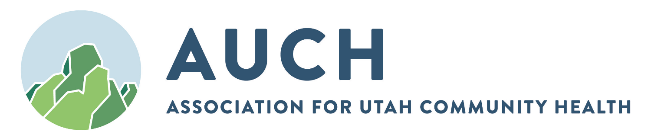 COO Peer Group MeetingNovember 11th, 2021Zoom MeetingPeer Group Members PresentRonda Yorgason- Mountainlands Kelly Robinson- UPFHMonica Adams-Family HealthcareAUCH Staff PresentNatalie Stubbs- T/TA ManagerShlisa Hughes-Immunization Care CoordinatorJenifer Lloyd-Deputy Director  Alesha Davis-Human Resources AdministratorWelcome and IntroductionsAUCH Updates: COVID Vaccine MandateIf you have any questions regarding the vaccine mandate, please reach out to Jenifer Lloyd (jenifer@auch.org). HR Peer GroupAUCH will be launching a Human Resources Peer Group in January/February 2022. Alesha Davis will be sending emails to HR reps at each organization.Upcoming Trainings/Events    Burnout Prevention November 18th, 2021Conducting a Billing Audit December 10th, 2021Integrated Care Coordination training December 14th, 2021SDOH Training Series:  November 18th, 2021 RN Led Encounters Training SeriesNovember 17th, 2021: “Advanced Care Planning: A New HEDIS Measure”December 15th, 2021: “Narrative Medicine”Top Issues / Best Practice Sharing (Roundtable)Roundtable Discussion:Mountainlands (Ronda):OSV is scheduled for December 7th-9th. Currently offering pediatric COVID vaccine clinics the next two Saturdays. They have 90 openings with the follow-up vaccine clinics being offered in December. Mountainlands has joined Aledade and are hiring a coordinator to help the data person with the rollout of these efforts. Health educators are currently working on TCM, CCM, etc. Utah Partners for Health (Kelly): Kurt Micka will be retiring at the end of December. Debbie Turner will be out of the office for the month of December. UPFH has received pushback from the board regarding the COVID vaccine mandate. At this time, they will not be administering the pediatric doses of the vaccine. Currently meeting with Azara weekly and have begun comparing UDS data in ECW and Azara. Fully moved into the West Jordan clinic. There has been a shortage in furniture and are working on plans for emergency management. Pharmacy is up and running.Currently recruiting for an MD. Replaced their Medical Director with Tony Gregory (AUCH will update on MDR listserv). Family Healthcare (Monica):Staff has been pushing back regarding the COVID vaccine. They are concerned they may lose some providers as a result. When the vaccine was first rolled out, there was an incentive program for staff to get immunized. Have split the COO role into two positions, operational and clinical. Monica will be overseeing the operational piece and Leslie Sanchez (Deputy COO) will be overseeing the clinical piece. Working on a lot of Value Based Care workflows within quality improvement plans. They are currently making a crosswalk of different initiatives and delegating responsibilities to staff. In order to address burnout among staff, meetings are being evaluated to ensure that they are meaningful and accomplishing something. Currently offering a leadership reading group. Right now they are focusing on leadership stories from Latina leaders. There are also leadership challenges and work groups. COVID-19 vaccine (Roundtable): COVID pediatric vaccines can now be ordered in 100 dose quantities. If you need more information, please contact Shlisa Hughes (shughes@auch.org).Topics 